            BULLETIN D’INSCRIPTION         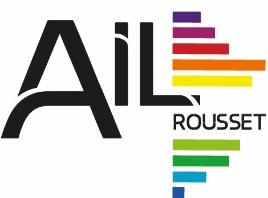 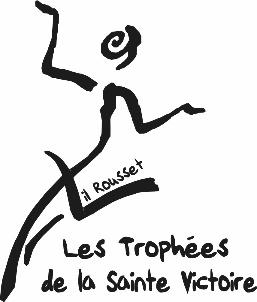 6ème édition des TROPHÉES DE LA SAINTE VICTOIRE CONCOURS DE DANSENOM de l’école ou de l’association : NOM et PRÉNOM du responsable :Adresse du responsable :Téléphone :Adresse mail (lisible) :AMATEURS :AMATEURS AVANCES (+ de 3h de danse par semaine) :Merci de nous faire parvenir les enregistrements audio le 14 janvier 2022 au plus tard (penser à amener un double sur clé USB le jour du concours)L’inscription au concours implique l’acceptation du présent règlement.Renseignement pour la déclaration SACEMTitre de l’œuvre :						Titre du ballet :Compositeur : 						Durée de l’extrait choisi :Départ de la chorégraphie * : coulisse 	◇		sur scène	◇Le responsable atteste être en possession des certificats médicaux ou des questionnaires de santé pour les danseurs inscrits.Signature du responsable (Précédé de la mention lu et approuvé) :( * Mettre une croix dans la case à côté de votre choix )(Une feuille par passage)(Ne pas oublier de joindre les pièces d’identité)MODERN’JAZZ*ENFANTSSOLO*HIP HOP*ADOSDUO*CONTEMPORAIN*ADULTES*GROUPE*AUTRES STYLE*MODERN’JAZZ*ENFANTSSOLO*HIP HOP*ADOSDUO*CONTEMPORAIN*ADULTES*GROUPE*AUTRES STYLE*Nom , prénom de l’élèveDate de naissance 123456789101112131415